Application for Street Stall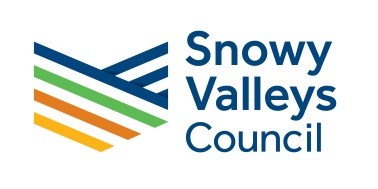 Name of Organisation:  ___________________________________________________________Postal Address: ___	______________________________________________________________Contact Person:   ________________________________________________________________Phone Number:   ________________________________________________________________Email:  ________________________________________________________________________The above organisation wishes to conduct a street stall within the commercial area of:Organisations are advised:1. They are required to hold Public Liability Insurance ($20,000,000). Council requires documentary proof of such cover to accompany this application.2. Stalls are restricted to:  Tumut: Wednesday to Saturday  Adelong: Wednesday to Saturday  Batlow: Any day3. Anyone in a right-of-way, doorway, or on private land adjoining a street, shall not sell or offer for sale to any person in such street, any ticket in a lottery/raffle without Council approval.4. In order to avoid conflict between operators, only one (1) street stall shall be conducted on any given day.5. Due to the high number of applications received for stalls on Thursday and Friday, organisations are restricted to only one stall per year on either day, unless vacancies exist after the initial processing of applications.6. If any vacancies exist after processing the first round of applications, additional applications will be considered by Council.________________________________ (signature)	____________________________ (date)________________________________ (name)Applications close 5pm Friday 7th December 2018. Please return this application to Council’s Tumut Office at 76 Capper Street, Tumut or via email to info@svc.nsw.gov.auNote: 	Applications may also be lodged at the Adelong and Batlow Libraries.Adelong Library, Tumut Street, Adelong, Ph/Fax: 02 6946 2270Batlow Library, Pioneer Street, Batlow, Ph/Fax: 02 6949 1315Street Stall ConditionsYour application to conduct a street stall/s in Tumut/Adelong/Batlow will be considered for the date/s to be notified. Your signature on the application for will confirm that you agree to conduct the street stall in accordance with the following conditions:The stall shall be conducted in such a manner so as not to cause undue obstruction of the footpath, this includes the placement of ‘A’ framed signs. A minimum of 2 meters clear passage must be maintained on the footpathLocation of stalls: Tumut stalls should be located in front of House to Home, Wynyard Street Tumut. Adelong stalls should be located in front of the Adelong Supermarket, Tumut Street, Adelong.Batlow stalls should be located near the library on Pioneer Street, Batlow or the IGA supermarket as applicable.Alternative locations may be approved with the consent in writing of the shop proprietor of which the proposed stall is to be located.Insurance - A minimum public liability insurance of $20,000,000) is required by street stall operators. Proof of insurance must be presented with the application prior to approval.Food sale and serviceAll food shall be protected from contamination by pre-packing, using clean containers or plastic wrapping.Food shall not be prepared on site.Perishable food shall not be sold unless approved storage facilities are provided.All food shall be kept 600mm above footpath level.Every package of food shall be clearly labeled with the following particulars:The common name of the product;The name of the maker or responsible organisation; andDate of manufactureAny product containing nuts must be clearly marked as they are life-threatening to many people with allergies. Labelling does not need to be difficult. A simple hand written label is sufficient.GeneralThis license is not transferable and you are asked to notify Council as early as possible in the event of the stall being cancelled.No parked vehicle associated with the street stall shall be more that 6 metres long or use more than one parking space.  Consideration must therefore be given to the size of any vehicle used to display fire wood associated with a wood raffle.Selling of plants is subjected to registration by NSW Agriculture under the Horticultural Stock and Nurseries Act. Subject to conditions, charitable organisations are exempt from the registration fee. For further information contact the NSW Agricultural Inspector, Tumut (02) 6947 4188.It may be necessary for you to obtain an authority to fundraise from the Office of Charities, GPO Box 7005, Sydney NSW 2001, phone: (02) 9995 0300.Council must be given advance notice if the street stall is cancelled. This will allow the date to be re-allocated.In approving Street Stalls, priority is given to National Appeal Days, which may be held on any day of the week.Council will call for submission of applications in October/November each year. Approvals will be granted in December for the ensuing 12 months. Approvals throughout the year will only be granted if vacancies exist.For further information please refer to the Council’s Street Stall Policy.□	Tumut 	□	Adelong	□	Batlow	Stall OnePreferred Date:Second Preference:Third PreferenceStall TwoPreferred Date:Second Preference:Third Preference